معاونت بهداشتی دانشگاه علوم پزشکی و خدمات بهداشتی،درمانی استان مرکزی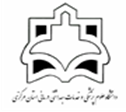 چک لیست برنامه خوداظهاری کارفرمایان درزمینه بهداشت‌کار - مرکزبهداشت شهرستان : ..................................  * تذکر مهم : چک لیست تکمیل‌شده سؤالات عمومی ‌و اختصاصی باید توسط کارفرما امضا شود.-=آموزش و ارتقای آگاهی كارگران :کارفرمای محترم، لطفاً مهلت زمان پیشنهادی خود را برای رفع نواقص بهداشتی مندرج در این چک‌لیست، اعلام نمایید :                                            نام و نام خانوادگی و امضای کارفرما : 						تاریخ :تاریخ تکمیل :  اطلاعات عمومی1) نام کارگاه : ........................................... 2) نام کارفرما/ مدیر عامل : .............................................................. 3) کدملی : ................................................ 4) تلفن : ................................................... 5) آدرس : .................................................................................................................................................... 6) ایمیل : ................................................................ 7) نمابر : ................................................. 8) کدپستی ده رقمی‌ : .............................................. 9) تاریخ راه‌اندازی :      /      /      10) تعداد شاغلین مرد (روز کار : ...........  نوبت‌کار : ........... پاره وقت : ..........) 11) تعداد شاغلین زن (روزکار : ............ نوبت کار : ........... پاره‌وقت : .............) 12) تشکیلات بهداشتی موجود : ایستگاه بهگر خانه بهداشت کارگری مرکز بهداشت‌کار  کمیته حفاظت‌فنی و بهداشت‌کار    1) نام کارگاه : ........................................... 2) نام کارفرما/ مدیر عامل : .............................................................. 3) کدملی : ................................................ 4) تلفن : ................................................... 5) آدرس : .................................................................................................................................................... 6) ایمیل : ................................................................ 7) نمابر : ................................................. 8) کدپستی ده رقمی‌ : .............................................. 9) تاریخ راه‌اندازی :      /      /      10) تعداد شاغلین مرد (روز کار : ...........  نوبت‌کار : ........... پاره وقت : ..........) 11) تعداد شاغلین زن (روزکار : ............ نوبت کار : ........... پاره‌وقت : .............) 12) تشکیلات بهداشتی موجود : ایستگاه بهگر خانه بهداشت کارگری مرکز بهداشت‌کار  کمیته حفاظت‌فنی و بهداشت‌کار    ردیفعناوین سوالاتنظر كارفرما / نماینده کارفرمانظر كارفرما / نماینده کارفرمانظر كارفرما / نماینده کارفرمانظر كارشناسنظر كارشناسنظر كارشناسعدم کاربردردیفعناوین سوالاتبلهخیرناقصبلهخیرناقصعدم کاربرد1جلسات کمیته حفاظت‌فنی و بهداشت‌کار کارگاه به‌صورت ماهانه و منظم برگزار می‌شود؟2مصوبات کمیته حفاظت‌فنی و بهداشت‌کار پیگیری و اجرا می‌شود؟3آمار و اطلاعات خواسته‌شده توسط مرکز بهداشت بموقع و مرتب ارسال می‌شود؟4مستندات لازم درخصوص اجرای برنامه‌های بهداشتی (کنترل، بهسازی، اندازه‌گیری و ارزیابی عوامل زیان‌آور، آموزش و معاینات شاغلین) به نحو مناسبی در کارگاه ثبت و نگهداری می‌شود؟5معاینات قبل‌از‌ازاستخدام برای کارکنان جدید انجام و سوابق آن ثبت و نگهداری می‌شود؟6معاینات پزشکی و آزمایشهای لازم برای کلیه شاغلین درمواجهه با عوامل  زیان‌آور انجام گردیده‌است؟7باتوجه به نتایج واصله از ارجاعات پزشکی، اقدامات لازم (درمان، تغییر شغل، چرخشی شدن کار و...) انجام‌شده‌است؟8در شرایط خاص، خدمات اورژانسی و وسایل کمکهای‌اولیه برای کارکنان وجود دارد؟9کارکنان درمقابل بیماریهای واگیر باتوجه به شغل (هپاتیت B و C-کزاز-آنفلوآنزا و...) واکسینه شده‌اند؟10در کارگاه‌هایی که با موادغذایی، روغنی و مواد خورنده کار می‌کنند، دیوارها قابل‌شستشو می‌باشد؟11آشپزخانه مجهز به انبار مواد غذایی، یخچال یا سردخانه با شرایط استاندارد می‌باشد؟12کلیه کارگرانی که با تهیه، پخت و توزیع غذا سروکار دارند بهداشت فردی را رعایت و دارای لباس و کلاه (سربند) مناسب، کارت بهداشتی و گواهینامه دوره‌‌های بهداشت عمومی‌می‌باشند؟13شستشو، نظافت و سمپاشی در مکانهای موردنیاز به‌طورمرتب انجام می‌شود؟14توالت و روشویی دارای شرایط و ضوابط بهداشتی (کاشی-تهویه عمومی-روشنایی مناسب- سطل زباله دربدار-مایع دستشویی-نظافت) می‌باشد؟15حمام / دوش با شرایط و ضوابط بهداشتی وجود دارد؟16در صورتی‌که کارگاه متصل به آب شهری یا روستایی نباشد، آب آشامیدنی بهداشتی در دسترس کارکنان قرار دارد (کلرزنی آب، تست میکروبی و تست کلر باقیمانده به‌صورت مرتب) ؟17سیستم سرمایشی و گرمایشی  با توجه به نوع کار و فصل در کارگاه وجود دارد؟18زباله، مواد زائد صنعتی، پساب و فاضلاب طبق ضوابط بهداشتی جمع‌آوری و دفع می‌گردد؟19تابلوها و پوسترهای هشداردهنده بهداشتی در مکانهای مناسب و در ارتفاع صحیح نصب شده است؟20در مورد منع مصرف سیگار اقدامات و نظارتهای لازم صورت گرفته است؟چک لیست سئوالات اختصاصی كارگاهچک لیست سئوالات اختصاصی كارگاهچک لیست سئوالات اختصاصی كارگاهچک لیست سئوالات اختصاصی كارگاهچک لیست سئوالات اختصاصی كارگاهچک لیست سئوالات اختصاصی كارگاهچک لیست سئوالات اختصاصی كارگاهچک لیست سئوالات اختصاصی كارگاهعدم کاربردنظرکارشناسنظرکارشناسنظرکارشناسنظر نماینده کارفرمانظر نماینده کارفرمانظر نماینده کارفرماعناوین سئوالاتعدم کاربردناقصخیربلهناقصخیربلیعناوین سئوالاتدر کارگاه عوامل زیان آور شیمیایی وجود دارد؟1جدول فهرست برداری مواد شیمیایی مورد استفاده در کارگاه تهیه شده است؟2ظروف حاوی مواد شیمیایی خطرناک دارای برچسب معتبر می‌باشند؟3برگه اطلاعات ایمنی (SDS) در دسترس کارکنان قرار دارد؟4انبار اختصاصی مواد شیمیایی مطابق استاندارد وجود دارد؟5برای کاهش مواجهه شاغلین با آلاینده‌های شیمیایی تا حدودمجاز، اقدامات کنترلی انجام شده است؟6در صورت نیاز به حمل دستی موادشیمیایی از ظروف دربسته با وزن مجاز و دارای دسته جهت حمل‌ونقل آسان استفاده می‌شود؟7برای کلیه شاغلینی که درمعرض آلاینده‌های شیمیایی قراردارند وسایل حفاظت فردی مناسب تهیه شده و مورداستفاده قرار می‌گیرد؟8شاغلین در مواجهه با صدای زیان‌آور قرار دارند؟9برای کاهش مواجهه با صدا تا حدودمجاز اقدامات کنترلی انجام شده است؟10برای شاغلینی که درمعرض صدای زیان‌آور قرار دارند وسایل حفاظت فردی مناسب تهیه و در اختیار آنان قرار داده شده‌است؟11شاغلین در مواجهه با ارتعاش می‌باشند؟12برای کاهش مواجهه شاغلین با ارتعاش تا حدودمجاز اقدامات کنترلی انجام شده است؟13برای شاغلینی که در معرض ارتعاش بیش از حد مجاز قرار دارند وسایل حفاظت فردی مناسب تهیه و در اختیار آنان قرار داده شده است؟14روشنایی کارگاه مناسب است؟15برای اصلاح روشنایی نامناسب اقدام  شده است؟16شاغلین در مواجهه با پرتوهای زیان آور قرار دارند؟17برای کاهش مواجهه شاغلین با پرتوها به میزان مجاز  اقدامات کنترلی انجام شده است؟18میزان دما و رطوبت محل کار مناسب است؟19برای تنظیم دما و رطوبت محیط کار به میزان مطلوب اقدامات کنترلی انجام شده است؟20برای کلیه شاغلینی که در مواجهه با استرسهای حرارتی بیش از حد مجاز قرار دارند وسایل حفاظت فردی مناسب تهیه و در اختیارشان قرار داده شده است؟21شاغلین در معرض عوامل بیولوژیکی (قارچ، باکتري، ویروس، ریکتزیا، انگل و..) زیان‌آور قرار دارند؟22برای کلیه شاغلینی که درمعرض آلاینده‌های بیولوژیکی قراردارند، وسایل حفاظت‌فردی مناسب تأمین شده و مورداستفاده قرار می‌گیرد؟23ایستگاه کار برای کارگران مناسب است؟24فرایند کار به‌گونه‌ای است که شاغلین ناچار به انجام حرکات تکراری شوند؟25شاغلین در وضعیت بدنی مناسبی کار می‌کنند؟26شاغلین از ابزاردستی مناسب استفاده می‌کنند؟27تخلیه، بارگیری و حمل دستی بار در وزن مجاز و به صورت صحیح انجام می‌شود؟28عوامل خطر مرتبط با ارگونومی‌در محل کار اصلاح شده است؟29کدامیک از دوره‌‌های آموزشی زیر توسط کارفرما برای کارکنان برگزار شده‌است : نحوه صحیح و ایمن کار با  موادشیمیایی    نحوه استفاده صحیح از وسایل حفاظت فردی   خودمراقبتی دربرابر مضرات و پیامدهای ناشی از مواجهه با عوامل زیان‌آور محیطکار (فیزیکی، شیمیایی، بیولوژیکی و ارگونومیکی)   30